           แบบใบลาพักผ่อน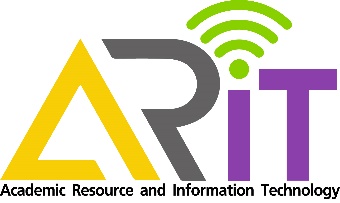    เขียนที่ สำนักวิทยบริการและเทคโนโลยีสารสนเทศ	วันที่ ........... เดือน ................................. พ.ศ. .................เรื่อง	ขอลาพักผ่อนเรียน	ผู้อำนวยการสำนักวิทยบริการและเทคโนโลยีสารสนเทศ	ข้าราชการ/ลูกจ้างประจำ/พนักงานราชการ	ข้าพเจ้า .................................................................... เป็น 	พนักงานมหาวิทยาลัย/ลูกจ้างมหาวิทยาลัยตำแหน่ง ............................................................สังกัด สำนักวิทยบริการและเทคโนโลยีสารสนเทศ มหาวิทยาลัย
ราชภัฏจันทรเกษม กระทรวงการอุดมศึกษา วิทยาศาสตร์ วิจัยและนวัตกรรม มีวันลาพักผ่อนสะสม ........... วันทำการมีสิทธิลาผักผ่อนประจำปีนี้อีก 10 วันทำการ รวมเป็น .................... วันทำการขอลาพักผ่อนตั้งแต่วันที่ ............................................. ถึงวันที่ ........................................ มีกำหนด ............. วันทำการในระหว่างลาจะติดต่อข้าพเจ้าได้ที่ .......................................................................................................................................................................................................................................................... โทรศัพท์ .................................................และระหว่างที่ข้าพเจ้าลาผู้ปฏิบัติหน้าที่แทนคือ ........................................ ลงชื่อหัวหน้างาน .........................................		        ขอแสดงความนับถือ                                      	(ลงชื่อ) ..................................................................สถิติการลาในปีงบประมาณนี้	 ( .............................................................. )                                                                                                                 ความเห็นของผู้บังคับบัญชา                              ..................................................................	(ลงชื่อ)........................................................................	           (....................................................................)                                			        ผู้บังคับบัญชาเบื้องต้น	    วันที่ ................ / ............................. / ................(ลงชื่อ) ........................................................... ผู้ตรวจสอบ   	คำสั่ง        ( .............................................................. ) 	 อนุญาต    ไม่อนุญาตวันที่ ................ / ............................. / ................	(ลงชื่อ) ..................................................................                                                                             (ผู้ช่วยศาสตราจารย์เอกพรรณ ธัญญาวินิชกุล)      	                                                           ผู้อำนวยการสำนักวิทยบริการและเทคโนโลยีสารสนเทศ	                                                      ปฏิบัติราชการแทนอธิการบดีมหาวิทยาลัยราชภัฏจันทรเกษม  	วันที่ ................ / ............................. / ................	  .                                                                                                                                    ลามาแล้ว(วันทำการ)ลาครั้งนี้(วันทำการ)รวมเป็น(วันทำการ)